Chương trình du lịchHÀ GIANG - CAO NGUYÊN ĐÁ ĐỒNG VĂNThời gian: 2 ngày 3 đêm / Phương tiện: Ô tô / Khởi hành: tối hàng ngày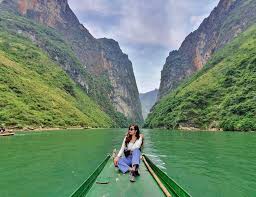 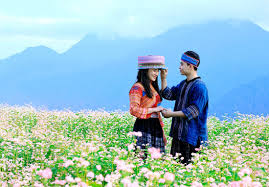 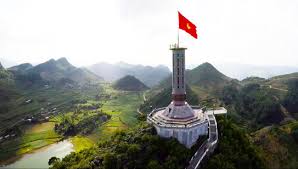 Điểm nổi bật:Tour khởi hành hàng ngàyCam kết khởi hành chắc chắn từ 02 khách đăng kýTận mắt ngắm nhìn cao nguyên đá với phong cảnh hùng vỹ nhất của Việt NamTận mắt ngắm nhìn đèo Mã Pì Lèng hùng vỹ và hẻm vực Tu Sản sâu nhất Việt NamDu thuyền trên sông Nho Quế đi xuyên qua hẻm vực Tu Sản hùng vỹKhám phá nét đẹp văn hóa của đồng bào dân tộc H'Mông, Dzao, Lô Lô, Tày...Đến thăm Cột cờ Lũng Cú, điểm cực Bắc của Tổ quốcKhám phá những nét ẩm thực địa phương độc đáoSống ảo với mùa hoa tam giác mạch từ tháng 9 đến tháng 12 hàng nămCảm nhận hơi thở mùa xuân với hoa đào, hoa mận, hoa lê vào dịp trước và sau Tết âm lịchĐÊM 1: HÀ NỘI - HÀ GIANG 							  (NGỦ ĐÊM TRÊN XE)19h00-20h00: Xe ô tô đón Quý khách tại điểm hẹn khu vực phố Cổ, Nhà hát lớn, đường Trần Quang Khải.21h00-22h00: Đón khách khu vực Cổng Đại học Ngoại ngữ (đường Phạm Văn Đồng), Cổng khu đô thị Ciputra (đường Phạm Văn Đồng) khởi hành cho chuyến đi du lịch Hà Giang. Nghỉ đêm trên xe gường nằm.      (*) Lưu ý:Đối với khách hàng xuống sân bay Nội Bài sát giờ khởi hành, xe giường nằm có thể đón Quý khách tại Ngã 3 Kim Anh (đầu cao tốc Hà Nội - Lào Cai, cách sân bay Nội Bài 03km vào khoảng 22h00).Tại các tỉnh thành (ngoài Hà Nội) có các tuyến xe khách đi Hà Giang buổi tối và có mặt tại Hà Giang sáng sớm ngày hôm sau. Quý khách có thể tự book xe lên Hà Giang, sáng sớm HDV của chúng tôi sẽ đón Quý khách tại điểm hẹn để bắt đầu chương trình tour.NGÀY 1: HÀ GIANG - QUẢN BẠ - YÊN MINH - ĐỒNG VĂN 	         (ĂN SÁNG / TRƯA / TỐI)04h00-04h30: Đến Hà Giang, xe giường nằm đưa Quý khách về Homestay để nghỉ ngơi tạm thời, vệ sinh cá nhân buổi sáng và ăn sáng tại Homestay.07h00: Xe ô tô và hướng dẫn viên của chúng tôi tại Hà Giang sẽ đến đón Quý khách lên xe bắt đầu cho chuyến đi chinh phục Cao nguyên đá Hà Giang. Trên đường dừng chân tại các điểm điểm:Check in Hà Giang tại Km0 của Hà Giang.Dốc Bắc Sum, chụp ảnh và ngắm cảnh tại con dốc dài 8km. Cổng Trời Quản Bạ chụp hình Núi đôi Cô Tiên hay còn gọi là Núi đôi Quản Bạ và toàn cảnh thị trấn Tam Sơn từ trên cao.Thăm làng dệt lanh Thổ Cẩm Lùng Tám. Tìm hiểu về văn hóa dệt Lanh của người Mông cũng như tìm hiểu 41 công đoạn để tạo ra sản phẩm (Lưu ý: Do đường vào Lùng Tám là đường liên thôn liên xã hay bị xuống cấp hư hỏng nên nếu đoàn đi vào thời gian có sửa chữa đường hoặc trời mưa đường xấu thì sẽ bỏ qua không vào điểm này để đảm bảo an toàn cho hành trình của đoàn).Chụp hình tại Cây Nghiến cô đơn - Cán Tỷ, Quản Bạ trên cung đường mới Quản Bạ - Yên Minh.Trưa: Ăn trưa tại nhà hàng. Chiều tiếp tục thăm quan với:Dốc Thẩm Mã, con dốc xưa kia người dân dùng để thẩm định sức khỏe của những con ngựa thồ.Phố Cáo với những ngôi nhà đặc trưng của người H'mông bởi những hàng rào đá cung quanh nhà.Dốc Chín Khoanh, con dốc ngoằn nghoèo nổi tiếngThăm bản Sủng Là (Làng văn hóa Lũng Cẩm) thăm ngôi nhà Cổ của người H'mông với tường trình bằng đất - nơi đã được sử dụng làm bối cảnh để quay bộ phim nhựa "Chuyện của Pao" năm 2006 của đạo diễn Ngô Quang Hải được chuyển thể từ truyện ngắn "Tiếng đàn môi sau bờ rào đá" của nhà văn Đỗ Bích Thủy đã giành được 4 giải Cánh diều vàng. Dinh thự họ Vương (Dinh Vua Mèo) nằm trong một thung lũng của xã Sà Phìn, đây là dòng họ giàu có và quyền uy nhất Châu Đồng Văn vào đầu thế kỷ 20. Đoàn tìm hiểu về kiến trúc nghệ thuật, lịch sử, văn hóa của người dòng họ Vương (họ Vua Mèo).Thăm Cột Cờ Lũng Cũ - nơi địa đầu Tổ quốc, điểm có vĩ độ cao nhất trên bản đồ của Việt Nam.18h00: Về đến thị trấn Đồng Văn. Nhận phòng khách sạn, nghỉ ngơi, ăn tối. Buổi tối hướng dẫn viên cùng Quý khách dạo bộ ngắm Phố Cổ Đồng Văn đã tồn tại cùng với thời gian gần một thế kỷ. Quý khách có thể ngồi nhâm nhi thưởng thức một ly cà phê tại quán Café phố Cổ (chi phí tự túc). Nghỉ đêm tại Đồng Văn.NGÀY 2: MÃ PÌ LÈNG - DU THUYỀN SÔNG NHO QUẾ - HÀ GIANG    (ĂN SÁNG / TRƯA / TỐI)Sáng: Quý khách ăn sáng tại nhà hàng. Nếu vào đúng buổi sáng chủ nhật hàng tuần Quý khách có thể dạo thăm chợ phiên Đồng Văn nổi tiếng với tấp nập kẻ bán người buôn rực rỡ sắc màu quần áo của đồng bào người H'Mông, Dao, Tày...08h00: Trả phòng khách sạn và lên xe tiếp tục hành trình với:Chinh phục đèo Mã Pì Lèng dài 16km nối Đồng Văn với Mèo Vạc, cũng là đoạn đẹp nhất trên con đường mang tên "Đường Hạnh phúc".Chụp hình với vẻ đẹp hùng vĩ của Hẻm Tu Sản (hay còn gọi là hẻm vực Mã Pì Lèng hoặc hẻm vực sông Nho Quế) ở độ cao 1500m so với mực nước biển và độ sâu trung bình 800m - nơi địa hình bị chia cắt sâu nhất của Việt Nam.Du thuyền trên Sông Nho Quế: Lên thuyền ngược dòng Nho Quế đến với Hẻm Tu sản, là hẻm vực sâu nhất của Việt Nam nằm trên dòng sông Nho Quế. Dòng Nho Quế chảy vào Việt Nam từ địa phận thôn Xéo Lủng, xã Lũng Cú, huyện Đồng Văn đi qua Hẻm núi Tu Sản chạy men theo chân đèo Mã Pì Lèng (chưa bao gồm chi phí xe ôm + thuyền: 250.000đ/khách).Trưa: Ăn trưa tại Đồng Văn. Sau bữa trưa, Quý khách tiếp tục lên xe về Hà Giang.17h30: Về tới Hà Giang. Quý khách ăn tối tại nhà hàng. Sau đó tùy theo lựa chọn đã được đăng ký trước của Quý khách, xe và hướng dẫn viên sẽ:(*) Với lựa chọn về bằng xe Limousine (ghế ngồi): Xe đưa Quý khách ra xe Limousine để lên xe về Hà Nội. Khoảng 00h00 - 00h30 về tới Hà Nội. Kết thúc chương trình tour.(*) Với lựa chọn về bằng xe giường nằm hoặc Cabin: Xe và hướng dẫn đưa Quý khách về lại Homestay để tắm rửa vệ sinh cá nhân và nghỉ ngơi. Đến giờ hẹn, xe ô tô đón Quý khách tại Homestay đưa Quý khách về Hà Nội. Sáng hôm sau, khoảng 03h00 về tới sân bay Nội Bài, 04h00 sáng về tới Hà Nội. Chúng tôi sẽ có xe trung chuyển Quý khách về lại trung tâm phố Cổ và Nhà hát lớn hoặc về điểm gần nhất cho Quý khách trên cung đường trả khách (nếu có thông báo từ trước).GIÁ TOUR ÁP DỤNG CHO 01 KHÁCH(áp dụng cho khách lẻ ghép đoàn)(*) Lưu ý: Đối với tour ghép xe ô tô, trong trường hợp vào ngày khởi hành mà chỉ có 1 khách, chúng tôi sẽ chuyển sang đi tour bằng xe máy (bố trí 01 HDV kiêm lái xe). Quý khách không phải chịu phụ thu thêm mặc dù giá tour xe máy cao hơn nhiều so với giá tour đi xe ô tô.Giá tour bao gồm:Phương tiện vận chuyển phục vụ tại Hà Giang:Xe ô tô từ 5 đến 29 chỗ (tùy lượng khách thực tế của ngày khởi hành) đối với tour đi bằng ô tôXe máy có lái, hoặc tự lái tùy theo lựa chọn của Quý khách khi đặt tour xe máyPhương tiện vận chuyển Hà Nội => TP Hà Giang => Hà Nội01 đêm ngủ khách sạn 1-2 sao địa phương, ngủ 02 người/phòng (lẻ ghép ngủ 3)04 bữa ăn chính, mức ăn 100.000đ/suất02 bữa sáng tại nhà hàng với thực bánh mỳ, bún, phở, bánh cuốn hoặc bún chả tùy ngàyVé thăm quan các điểm có trong chương trình (trừ các điểm chụp hoa của người dân trồng)Hướng dẫn viên (local guide) đón tiễn và phục vụ đoàn tại Hà GiangNước uống phục vụ trên xe trong 02 ngày tại Hà Giang, mỗi ngày 01 chai 500ml/kháchKhông bao gồm:Hóa đơn thuế GTGTPhụ thu 250.000đ/khách mang quốc tịch nước ngoài (chi phí thủ tục tại Hà Giang theo quy định)Đồ uống trong các bữa ăn, trong khách sạn và các chi phí cá nhân khácCác dịch vụ và chi phí khác không đề cập đến trong chương trìnhTiền TIP (tự nguyện với du khách Việt Nam), nhưng thông thường từ: 100.000đ/kháchTiền TIP quy định với khách nước ngoài: tối thiểu $5/ngày x 2 ngày = $10/khách/tourChi phí phát sinh hợp lý:Phụ thu phòng đơn: 200.000đ/khách (áp dụng với trường hợp khách đăng ký đi một mình mà không thể ghép ngủ ghép cùng người khác) hoặc do yêu cầu được ngủ riêng từ phía khách hàng.Chênh lệch giá vé thắng cảnh (có thể có) của những điểm du lịch tăng lên sau thời điểm đặt tour. Điều này do thực tế phát sinh khách quan. Mong Quý khách thông cảm!Trẻ em (cần đọc kỹ để nắm rõ về tiêu chuẩn của trẻ em):Trẻ em từ 1-4 tuổi miễn phí dịch vụ (trẻ miễn phí không có ghế ngồi trên xe, bố mẹ tự lo mọi chi phí liên quan tới trẻ). 02 người lớn chỉ được kèm theo 01 trẻ miễn phí, từ trẻ thứ 2 tính 50% (có tiêu chuẩn nửa suất ăn và chỗ ngồi riêng trên xe). Nếu 01 người lớn đi kèm 01 trẻ thuộc diện miễn phí thì trẻ này phải mua 50% giá tour của người lớn (tiêu chuẩn của trẻ em nửa suất tour). Trẻ từ 5-9 tuổi tính 75% giá tour (trẻ có suất ăn riêng, chỗ ngồi trên xe và tối đa 75% tiền giá vé thắng cảnh dành cho người lớn. Nếu có phát sinh tiền vé do vấn đề chiều cao của trẻ vượt quá mức quy định thì sẽ phụ thu trực tiếp từ bố mẹ). 02 trẻ em 75% cũng không được tính như là 01 suất người lớn và không có tiêu chuẩn giường ngủ, phải ngủ ghép theo bố mẹ.Trẻ em từ 10 tuổi trở lên tính như người lớn, hưởng dịch vụ của người lớnQuý khách cần lưu ý:Quý khách phải mang theo: giấy tờ tùy thân hợp pháp (CMTND hoặc Passport)Quý khách nên mang theo: thuốc chống côn trùng, thuốc cảm sốt thông thường hoặc các thuốc đã được kê đơn riêng theo chỉ định của bác sĩ.Quý khách là người ăn chay vui lòng mang thêm đồ ăn chay theo để đảm bảo khẩu vị của mìnhBất cứ dịch vụ nào trong tour nếu Quý khách không sử dụng cũng không được hoàn lạiHướng dẫn viên có quyền sắp xếp lại thứ tự các điểm thăm quan cho phù hợp điều kiện từng ngày khởi hành cụ thể nhưng vẫn đảm bảo tất cả các điểm thăm quan trong chương trình.Trường hợp ngày khởi hành có từ 6 khách trở xuống, lái xe có thể kiêm hướng dẫn viên. Đây là những lái xe có nhiều kinh nghiệm, am hiểu tuyến điểm và văn hóa địa phương.Là tour miền núi, thường đi xe nhỏ nên đề nghị Quý khách không mang hành lý cồng kềnh, quá khổ và không mang nhiều hành lý. Nên mang balo thay vì mang những vali cứng. Có những option ngủ tại homestay để tăng tính trải nghiệm với tour miền núi. Đề nghị Quý khách nên mang theo những vật dụng cá nhân để dùng khi ở Homestay (nếu thấy cần thiết).Khi kết thúc tour, chúng tôi sẽ trả khách tại một điểm duy nhất là Nhà hát lớn Hà Nội. Quý khách vui lòng tự bắt taxi về khách sạn hoặc nơi ở của mình. (*) Trách nhiệm của khách hàng:Khách hàng phải tự bảo quản tài sản riêng của mình trong mọi trường hợp và ở tất cả các nơi trong suốt chuyến đi. Bên tổ chức tour không chịu trách nhiệm về những mất mát về tiền bạc, tư trang quý, vé máy bay, và tài sản riêng của khách hàng trong chuyến đi.Thông tin tham khảo:Đối với hoa tam giác mạch sẽ có vào dịp từ tháng 9 đến tháng 12 hàng nămĐối với hoa mận, hoa đào, hoa lê sẽ có vào dịp trước và sau tết âm lịchCác chợ họp sáng chủ nhật: chợ Quản Bạ, chợ Yên Minh, chợ Đồng Văn, Mèo Vạc, Mậu DuệCác chợ họp sáng thứ bảy: chợ xã Quyết Tiến, chợ xã Du GiàCác chợ họp ngày Tị, ngày Hợi: Chợ Sà Phìn (trước cổng nhà Vương)Các chợ họp ngày Dần, ngày Thân: Chợ Lũng PhìnCác chợ họp ngày Tuất, ngày Thìn: Chợ Phố CáoTHAM KHẢO LỊCH TRÌNH TIẾNG ANHItineraryHA GIANG - DONG VAN KARST PLASTEAUDuration: 2 days 3 nights / Transport: Sleeping bus & Car / Departure: DailyOverviewVisit the most imposing karst plateau in VietnamSee the majestic Mapileng pass and Nho Que River - lying inside the deepest canyon of VietnamDiscover the unique beauty of some ethnic groups’ culture, such as: H'Mông, Dao, Lô Lô, Tày...Visit Lung Cu Flag Pole, the Northernmost place of VietnamEnjoy the local cuisinesNIGHT 1: HANOI - HA GIANG 					  (OVERNIGHT ON SLEEPING BUS)19.00-20.00: Pick up at the hotel in Hanoi Old Quater area. Beginning of the excursion with Ha Giang. Have dinner on the way (paid by youself). Overnight on sleeping bus.DAY 1: HA GIANG - QUAN BẠ - YEN MINH - DONG VAN 	         			           ( B / L / D )04.00-04.30: Arrive Ha Giang, Drop you at the homestay or motel for the rest. You will have breakfast here.07h00: Tour guide pick you at homestay or motel and prepare for beginning of the excursion with Ha Giang karst plateau. You will visit:Km0 milestone in Ha Giang city.Bac Sum pass, the first pass when you go into Dong Van Kasrt Plateau area.Next stop is Quan Ba Sky Gate. Enjoy your time here seeing the beauty of Bossum Mountain and all Tam Son Town from the higher place.Visit Lung Tam weaving village and explore the production stages to make brocade (Note: This place may not visit depending the weather or road quality)Take picture with lonely Lumber tree.Tham Ma pass where people use for test the power of horse before.Noon: Have lunch in local restaurant. In the afternoon, you wil visit:Pho Cao (Fox street) for watching the unique house of H’Mong people, with the rock fence bounding it (you can also take pictures with Peach Blossoms and Plum Blossoms at Tet holiday, and visit Pho Cao Market on Day of the Dog and Day of the Dragon).9 Rounds passSung La village, visit H’Mong’s Ancient house - the place where the film “Story of Pao” is produced at 2006. Visit to the King family mansion lying inside a valley of Sa Phin. This is the wealthiest and most powerful family of Dong Van in the early of 20th century. Lung Cu Flag Pole - the northernmost place of Vietnam.18.00: Arrive Dong Van town. Check in hotel and rest19.00: Have dinner. You can free for a walk to discover Dong Van old quater at night or have a cup of coffee (paid by yourself) at the most favourite Café in Dong Van named "Café Phố Cổ" or try many kinds of food in Dong Van. Overnight at Dong Van town.DAY 2: MAPILENG PASS - NHO QUE RIVER - HA GIANG - HANOI  	           	           ( B / L / D )06.30: Have breakfast. If on Sunday, you will have chance to join with Dong Van weekly market which is very famous with thousands of H'mong, Dzao and Tay people with colorful clothes who sell lots of local products.08.00: Check out and get on car and continuing with:Conquer Mapileng pass with spectacular sceneryTake pictures with Mapileng canyon which is 800 metters deepYatch on Nho Que River and pass to Tu San Canyon (not include the fee of return motorcycle and boat, 15$/person) Noon: Have lunch in Dong Van town. After Lunch, You will be back to Ha Giang. You will visit Lung Tam weaving village and explore the production stages to make brocade.17.30: Arrive Ha Giang. Have dinner at the restaurant. Depending on your booked option, the car and tour guide will:(*) With the option of returning Hanoi by Limousine (seat): The car will take you to the Limousine, check in and rest. You self-sufficient dinner on the way back. Arrive Hanoi around 00:30am of the next day. Tour ends. See you again!(*) With the option of returning Hanoi by Sleeping bus: The car will take you to the Homestay for rest and eat dinner. After the dinner, getting on the Sleeping bus and go back to Hanoi. Arrive Hanoi around 04:00am of the next day. Tour ends. See you again!InclusionsTransport by 4 to 29-seat AC Car transfer from Ha Giang to Karst Plateau01 night in the hotel, 2 persons in a room. In case there are an odd number of tourists, there will be a room having 3 persons if accepted. If not, an additional fee of 50% price of a hotel room will be charged. Or Homestay of H'mong or Dao people.Meals (2 breakfasts, 2 lunches and 2 dinners) or only 1 dinner if you chose Dcar Limousine for going back to Hanoi.Entrance ticket feeEnglish speaking tour guide (only local guide in Ha Giang)01 bottle of water is served everyday during the time traveling by car (not including on sleeping bus)ExclusionsVAT invoice, travel insuranceSleeping bus or Dcar Limousine transfer Hanoi - Ha Giang city - Hanoi as your requireExpenses for boat trip on Nho Que river: 15$/personAdditional fee if there is any change in ticket pricesBeverages for meals and other personal expense.Tips for driver and tour guide, at least $5/person per dayPrice Policy for ChildrenFree for children with ages from 1 to 4 (their parents must pay for all their other expense and 1 to 4 year-old children do not have their own seats in the car)5 to 6 year-old children will be charged 50% of the tour fee (they will have their own seats in our car and 1/2 meals, but they have to share the hotel room with their parents)7 to 9 year-old children will be charged 75% of the tour fee (they will have their own seats in our car and their own meals, but they have to share the hotel room with their parents)From 10-year-old children are considered as adultsRequired Additional FeesSingle hotel room rental: 10$/person/01nightsForeigner will be charged 10$ more for the permission from border police.Notice You have to bring your PassportYou should bring any type of medicine for preventing insects and common diseases; bring your toothbrush, toothpaste and towel (if necessary)Tour guide can re-arrange the schedule, but all places stay the sameIf you are a vegetarian, please bring along your suitable foodDo not bring a too big suitcase with you(*) Customer responsibilities:Customers are responsible by yourseves for your illness and chronic diseases (cardiovascular disease, blood pressure, diabetes, osteoarthritis ...), congenital diseases, latent diseases, HIV AIDS, mental and neurological disorders , pregnant women ... When necessary, you must write your own commitment to your health when participating in the tour. Customers must preserve their property in all circumstances and at all locations during the trip. The tour organizer is not responsible for any lost money, identification, airline tickets, personal belongings and other property of the customer during the trip.Additional InformationBuckwheat Flowers bloom from September to December every yearPeach Flowers and Prunus Salicina Flowers appear at before and after Tet holidayMarket(s) on Sunday morning: Quản Bạ market, Yên Minh market, Đồng Văn and Mèo Vạc marketMarket(s) on Saturday morning: Quyết Tiến marketMarket(s) on Day of the Snake and Day of the Pig: Sà Phìn market Market(s) on Day of the Tiger and Day of the Monkey: Lũng Phìn marketMarket(s) on Day of the Dog and Day of the Dragon: Phố Cáo market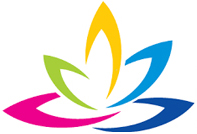 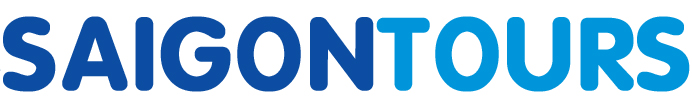 CÔNG TY TNHH GIAO THÔNG VẬN TẢI VÀ DU LỊCH SÀI GÒNCÔNG TY TNHH GIAO THÔNG VẬN TẢI VÀ DU LỊCH SÀI GÒN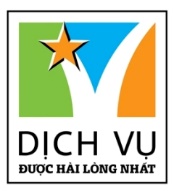 Văn phòng Hồ Chí MinhĐC: 219 Võ Văn Tần, Phường 5, Quận 3ĐT: 19002258Email: hcm@saigontours.asia           Website: www.saigontours.asiaVăn phòng Hà Nội: ĐC: Tầng 6, 12 Khuất Duy Tiến, P. Thanh Xuân Trung, Q.Thanh XuânĐT: 1900 2258Email: hanoi@saigontours.asiaWebsite: www.saigontours.asia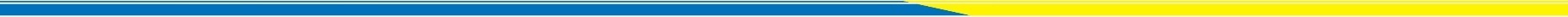 TOUR GHÉP Ô TÔTOUR XE MÁY (luôn có tour guide xe máy đi cùng)TOUR XE MÁY (luôn có tour guide xe máy đi cùng)TOUR XE MÁY (luôn có tour guide xe máy đi cùng)(áp dụng từ 02 khách)1 lái kiêm dẫn + 1 khách(áp dụng từ 01 khách)1 khách tự lái / 01 xe(áp dụng từ 02 khách)2 khách tự lái / 01 xe(áp dụng từ 02 khách)